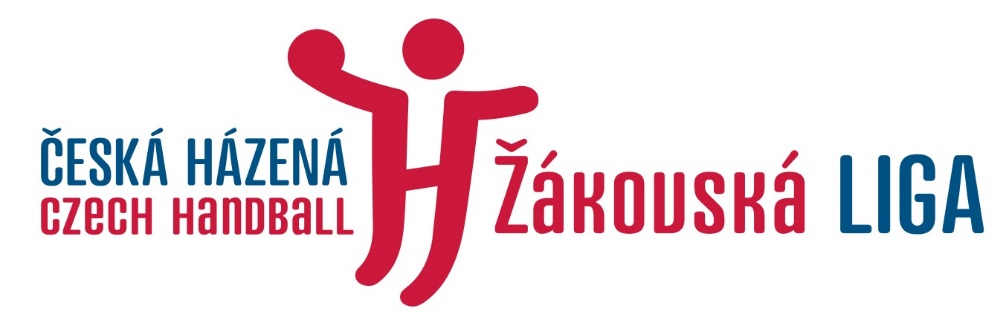 Všeobecná část  Žákovská liga (dále jen ŽL) je celostátní a celoroční soutěž pro kategorie staršího žactva, kterou řídí komise mládeže (KM) ve spolupráci se soutěžní komisí (SK ČSH) a komisí rozhodčích (KR ČSH).1.    Systém soutěže a nominace družstev soutěže starších žáků 	Žákovskou ligu starších žáků hraje maximálně 25 družstev složených pouze z chlapců. Každý krajský svaz házené má právo do soutěže nominovat 1 družstvo. Druhé družstvo má právo nominovat kraj, jehož družstvo v uplynulém ročníku této soutěže zvítězilo.  Zbylých 10 míst získají ta družstva, která obsadí postupová místa v turnajích kvalifikačního předkola. V případě neobsazení výše uvedené kvóty jednotlivými kraji, je způsob obsazení takto uvolněných míst plně v kompetenci KM ČSH.Kvalifikačních turnajů se mohou zúčastnit všechna družstva dané kategorie, která odehrála podzimní část krajské soutěže a nepostupují přímo do hlavní soutěže Žákovské ligy, a která podala včas a řádně přihlášku do soutěže (viz článek 4). Počet skupin v kvalifikaci, jejich obsazení a postupový klíč určí KM ČSH na základě podaných přihlášek do soutěže.Soutěže (včetně kvalifikace) se mohou zúčastnit max. 2 družstva z jednoho klubu za předpokladu, že nejpozději do 15. 11. 2023 předloží úplné seznamy hráčů obou družstev. Hráči jednoho družstva nemohou hrát za druhé družstvo stejného klubu. Toto pravidlo neplatí, pokud do hlavní soutěže (1. – 6. kolo ŽL) postoupí pouze jedno družstvo klubu. Při účasti pouze jednoho družstva z klubu v hlavní soutěži mohou za toto družstvo nastoupit všichni hráči daného klubu, kteří splňují podmínky stanovené čl. 10 tohoto rozpisu.Krajský svaz házené může do soutěže nominovat pouze družstva klubů v něm registrovaných. 2.    Systém soutěže a nominace družstev soutěže starších žákyň	Žákovskou ligu starších žákyň hraje maximálně 25 družstev složených pouze z dívek. Každý krajský svaz házené má právo do soutěže nominovat 1 družstvo. Druhé družstvo má právo nominovat kraj, jehož družstvo v uplynulém ročníku této soutěže zvítězilo.  Zbylých 10 míst získají ta družstva, která obsadí postupová místa v turnajích kvalifikačního předkola. V případě neobsazení výše uvedené kvóty jednotlivými kraji, je způsob obsazení takto uvolněného místa plně v kompetenci KM ČSH.Kvalifikačních turnajů se mohou zúčastnit všechna družstva dané kategorie, která odehrála podzimní část krajské soutěže a nepostupují přímo do hlavní soutěže Žákovské ligy, a která podala včas a řádně přihlášku do soutěže (viz článek 4). Počet skupin v kvalifikaci, jejich obsazení a postupový klíč určí KM ČSH na základě podaných přihlášek do soutěže.Soutěže (včetně kvalifikace) se mohou zúčastnit max. 2 družstva z jednoho klubu za předpokladu, že nejpozději do 15. 11. 2023 předloží úplný seznam hráček obou družstev. Hráčky jednoho družstva nemohou hrát za druhé družstvo stejného klubu. Toto pravidlo neplatí, pokud do hlavní soutěže (1. – 6. kolo ŽL) postoupí pouze jedno družstvo klubu. Při účasti pouze jednoho družstva z klubu v hlavní soutěži mohou za toto družstvo nastoupit všechny hráčky daného klubu, které splňují podmínky stanovené čl. 10 tohoto rozpisu.Krajský svaz házené může do soutěže nominovat pouze družstva klubů v něm registrovaných. 3.    Úhrada nákladů a příspěvkyDružstva startují na vlastní náklady.  Kluby, které pořádají turnaj kvalifikace nebo 1. – 6. kola, jej pořádají na vlastní náklady. Český svaz házené poskytuje pořadatelským klubům finanční příspěvek na pořádání turnaje ve výši 2000 Kč/družstvo v turnaji. Pořádající klub není oprávněn vybírat od zúčastněných družstev žádné startovné ani příspěvky na pořádání turnaje. 	Příspěvek na pořádání je splatný po skončení soutěže na pokyn řídícího soutěže (do 30. 6. 2024) a na základě vystavené faktury. 	Úhrada odměn a cestovních náhrad delegovaných rozhodčích se provádí podle platné Ekonomické směrnice ČSH. 4.    Soutěžní vklad a přihláška do soutěže           Start jednotlivých družstev ve výše uvedených soutěžích je spojen se zaplacením účastnického poplatku (soutěžního vkladu) ve výši 2.500 Kč za družstvo za celou soutěž. Tato povinnost se týká všech družstev, která jsou nominována svými krajskými svazy přímo do ŽL. Družstva, která se přihlásí do kvalifikačního předkola, zaplatí do níže uvedeného data soutěžní vklad ve výši 500 Kč a v případě postupu do hlavní části ŽL uhradí dále částku 2000,- Kč, a to nejpozději do 1 týdne po konání kvalifikace.Soutěžní vklad za účast v kvalifikaci zaplatí klub za své družstvo, resp. družstva bankovním převodem dle vystavené objednávky v systému H-net 2.0, a to nejpozději do 15. 11. 2023.  Přihláška do soutěže musí být úplně vyplněna na předepsaném formuláři „Přihláška do ŽL“ a doručena Komisi mládeže do 31. 10. 2023 emailem na rams@handball.cz . Formulář přihlášky je ke stažení na internetové stránce  https://www.handball.cz/aktualita/zakovskaliga . Přihláška bude odmítnuta za předpokladu, že nebude obsahovat podstatné náležitosti (název klubu, adresa sídla, bankovní spojení, IČ klubu, adresa haly, kontaktní osoba).KSH má povinnost nejpozději do 1. 11. 2023 nahlásit družstva přímo postupující do 1. kola ŽL.5.    Pořadatel utkáníPři stanovení pořadatelství jednotlivých turnajů se vychází z následujících principů: Pořadatelství utkání v 1. – 5. kole je předem určeno nasazením do jednotlivých skupin Žákovské ligy (viz článek 6). Dívčí družstva musí potvrdit přesné datum pořadatelství, a to nejpozději do 20. 11. 2023. Pokud družstvo nemůže dané kolo pořádat, musí tak oznámit řídícímu soutěže, taktéž do 20. 11. 2023. Chlapecká družstva musí potvrdit přesné datum pořadatelství, a to nejpozději do 27. 11. 2023. Pokud družstvo nemůže dané kolo pořádat, musí tak oznámit řídícímu soutěže, taktéž do 27. 11. 2023.  Zájemci o pořádání takto uvolněného turnaje musí závazně projevit svůj zájem o pořádání do 3 pracovních dnů od oznámení těchto turnajů.Zájemci o pořádání turnaje 6. kola Žákovské ligy musí závazně projevit svůj zájem o pořádání do 30. 11. 2023. Zájem musí projevit e-mailem na adresu řídícího soutěže rams@handball.cz. Pořadatel bude následně určen dle ustanovení tohoto rozpisu.  Pořadatelství uvolněných turnajů a turnajů 6. kola se nabízí vždy nejprve družstvu, které projevilo zájem o pořádání turnaje a je v plánu kola uvedeno na nejnižším místě. Pokud již v některém z minulých kol toto družstvo turnaj pořádalo, nabízí se pořadatelství družstvu, které projevilo o pořádání zájem a je na pozici vyšší.Pokud o pořadatelství daného kola neprojeví žádné družstvo zájem, nabídne se pořadatelství vždy nejprve družstvu, které je v plánu kola uvedeno na posledním místě. Pokud již v některém z minulých kol oslovené družstvo turnaj pořádalo, nabízí se pořadatelství družstvu o pozici výše. Pokud již všechna družstva turnaj pořádala, nabídne se pořadatelství družstvu na nejnižší pozici a s nejnižším počtem turnajů pořádaných v předchozích kolech. Pokud všechna družstva odmítnou turnaj pořádat, může Komise mládeže ČSH jednomu z družstev pořadatelství turnaje nařídit, popřípadě jej může nabídnout jinému oddílu. Pokud družstvo z jakéhokoli důvodu odmítne pořadatelství v předchozích kolech, bude na něj pohlíženo jako na družstvo, které již turnaj pořádalo, ale bez nároku přednostně pořádat poslední kolo. Může pořádat další turnaj pouze v případě, že ostatní družstva pořadatelství odmítnou. Pokud všechna družstva odmítnou pořádat turnaj, pořadatelem je KM ČSH za následujících podmínek: KM ČSH zajistí splnění podmínek pořadatele s tím, že žádnému ze zúčastněných družstev nenáleží příspěvek na pořádání turnaje. 6.    Rozlosování           	Pro jednotlivé turnaje platí následující pořadí utkání. Pořadatel je povinen tyto rozpisy dodržet. Nasazení družstev provádí pořadatel s ohledem na dopravní spojení jednotlivých družstev. Na družstvo, které v místě turnaje přespává, bude také pohlíženo jako na místní družstvo. Pořadatel vždy při nasazení družstev přiřadí místnímu družstvu číslo 1 (pořadatel nebo přespávající družstvo).Rozpis utkání pro čtyři družstva se použije v případě nenaplnění Žákovské ligy 25 družstvy, a tedy v turnajích, které budou mít pouze 4 účastníky. Mezi druhým a třetím utkáním a mezi čtvrtým a pátým utkáním je pořadatel povinen zařadit přestávku v délce min. 40 minut a max. 60 minut. Rozpis utkání pro pět družstev se použije ve skupinách obsazených pěti účastníky.Žákovská liga se hraje na šest kol starších žáků a starších žákyň, přičemž v každém kole sehraje každé družstvo jeden turnaj. Systém celé soutěže je každý s každým, tedy postupně družstva v průběhu šesti turnajových kol sehrají utkání se všemi ostatními družstvy, a to pouze jednou. Z každého turnaje se započítávají do celkové tabulky všechny dosažené výsledky.První kolo:        	Do prvního kola je nominováno maximálně 25 družstev starších žáků / starších žákyň, která jsou rozdělena podle klíče do pěti skupin I - V, pořadatelství 1. kola připadá na družstva s čísly 1 – 5. Pro kategorii starších žáků jsou pro ročník 2023/2024 jako pořadatelé prvního kola určena přímo postupující družstva z: MSKSH, LKSH, JčKSH, ZKSH, PKSHPro kategorii starších žaček jsou pro ročník 2023/2024 jako pořadatelé prvního kola určena přímo postupující družstva z: SKSH, PSH, JmKSH, VYS, ÚKSH14 míst - každý krajský svaz jedno místo (1-14)1 místo - kraj s vítězným družstvem z předchozího ročníku10 míst - pro postupující z kvalifikačního předkolaDruhé kolo        	Druhé kolo hraje všech 25 družstev, do celkové tabulky soutěže se počítají všechny výsledky z předchozích kol. Družstva jsou nasazená do pěti skupin VI – X, pořadatelství 2. kola připadá na družstva s čísly 6 – 10.Pro kategorii starších žáků jsou pro ročník 2023/2024 jako pořadatelé druhého kola určena přímo postupující družstva z: PSH, OLKSH, KHKSH, ÚKSH, VYSPro kategorii starších žaček jsou pro ročník 2023/2024 jako pořadatelé druhého kola určena přímo postupující družstva z: KVKSH, PAKSH, MSKSH, JčKSH, ZKSHTřetí kolo         	Třetí kolo hraje všech 25 družstev, do celkové tabulky soutěže se počítají všechny výsledky z předchozích kol. Družstva jsou nasazená do pěti skupin XI – XV, pořadatelství 3. kola připadá na družstva s čísly 11 – 15. Pro kategorii starších žáků jsou pro ročník 2023/2024 jako pořadatelé třetího kola určena přímo postupující družstva z: SKSH, JmKSH, PAKSH, KVKSH + druhé přímo nominované družstvo z kraje, ze kterého byl vítěz předchozího ročníkuPro kategorii starších žaček jsou pro ročník 2023/2024 jako pořadatelé třetího kola určena přímo postupující družstva z: PKSH, LKSH, OLKSH, KHKSH + druhé přímo nominované družstvo z kraje, ze kterého byl vítěz předchozího ročníkuČtvrté koloČtvrté kolo hraje všech 25 družstev, do celkové tabulky soutěže se počítají všechny výsledky z předchozích kol. Družstva jsou nasazená do pěti skupin XVI – XX, pořadatelství 4. kola připadá na družstva s čísly 16 – 20. Pro kategorii starších žáků jsou pro ročník 2023/2024 jako pořadatelé čtvrtého kola určena družstva, která postoupí z kvalifikací.Pro kategorii starších žaček jsou pro ročník 2023/2024 jako pořadatelé čtvrtého kola určena družstva, která postoupí z kvalifikací.Páté kolo:Páté kolo hraje všech 25 družstev, do celkové tabulky soutěže se počítají všechny výsledky z předchozích kol. Družstva jsou nasazená do pěti skupin XXI – XXV, pořadatelství 5. kola připadá na družstva s čísly 21 – 25. Pro kategorii starších žáků jsou pro ročník 2023/2024 jako pořadatelé pátého kola určena družstva, která postoupí z kvalifikací.Pro kategorii starších žaček jsou pro ročník 2023/2024 jako pořadatelé pátého kola určena družstva, která postoupí z kvalifikací.Šesté koloŠesté kolo hraje všech 25 družstev, do celkové tabulky soutěže se počítají všechny výsledky z předchozích kol. Družstva jsou nasazená do pěti skupin XXVI – XXX, pořadatelství 6. kola se určuje dle čl. 5 rozpisu.7.    Tituly           	Vítěz této soutěže získává titul „Mistr České republiky v házené starších žáků pro soutěžní ročník 2023/2024“, resp. „Mistr České republiky v házené starších žákyň pro soutěžní ročník 2023/2024“.8.    Termínová listinaTermíny jednotlivých kol byly stanoveny Komisí mládeže. Pořadatel má právo stanovit termín jednodenního turnaje na sobotu nebo neděli dle svého uvážení, tuto volbu však již nemůže měnit v době 30 dní před turnajem.Technická část 9.    Předpis         	Hraje se podle pravidel házené IHF, dalších platných směrnic ČSH a podle všech ustanovení tohoto rozpisu. 	Zákaz kombinované obrany po celou dobu utkáníZa kombinovanou obranu se považuje, když jeden nebo více útočníků (ne však všichni) jsou bráněni osobně za čarou volného hodu tak, že jim obránce zamezuje přijímat přihrávky od spoluhráčů. Povolen je však kombinovaný obranný systém, kde jsou osobně bráněni pouze pivoti. V případě prvního porušení tohoto pravidla v utkání rozhodčí přeruší hru a upozorní odpovědného vedoucího daného týmu. V případě dalšího porušení tohoto pravidla je osobně bránícímu hráči udělen dvouminutový trest.           Příklady kombinovaného obranného systému 1 + 5 a 2 + 4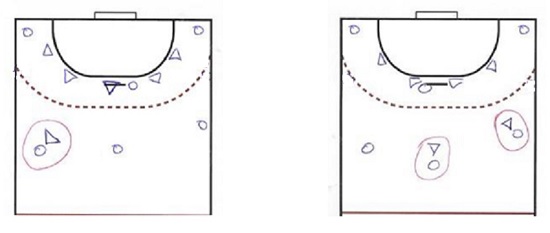 Úpravy pravidel:-          4:1 (počet hráčů): V utkání ŽL mohou družstva nastoupit s nejvýše 16 hráči. -          4:11: Na základě rozhodnutí orgánů ČSH se v ŽL neuplatňuje pravidlo 4:11, druhý a třetí odstavec, o omezení pro hráče, který byl ošetřován na hrací ploše.-          Pravidlo o time-outu družstva (team time-out): Každé družstvo má 3 time-outy družstva (TTO) v délce jedné minuty během řádné hrací doby utkání. Družstvo si však může vyžádat nejvýše dva time-outy družstva v průběhu jednoho poločasu utkání a nejvýše jeden time-out družstva v posledních 5 minutách řádné hrací doby utkání (pravidla IHF, vysvětlivka č. 3).         	Do žákovské ligy může jeden klub přihlásit 2 družstva, pokud jsou dodrženy podmínky uvedené v čl. 1 resp. čl. 2 tohoto rozpisu a pokud předloží do 15. 11. 2023 řídícímu soutěže úplné seznamy hráčů družstev potvrzené oddílem. Hráč (-ka), který (-á) není uveden (-a) na seznamu družstva a nastoupí k utkání Žákovské ligy, je automaticky zapsán (-a) na seznam družstva, za které nastoupil (-a) a nemůže již v Žákovské lize nastoupit za jiné družstvo.Pokud je do Žákovské ligy krajským svazem házené nominováno pouze jedno družstvo oddílu, může být toto družstvo složeno ze všech hráčů (-ek) tohoto oddílu příslušné věkové kategorie bez ohledu na to, kolik družstev dokončilo podzimní část oblastní soutěže.10. Start hráčů                                V žákovské lize startují starší žáci, resp. starší žákyně narození mezi 1. 1. 2009 a 31. 12. 2010 a hráči nejbližší nižší věkové kategorie, tj. mladší žáci, resp. mladší žákyně narození mezi 1. 1. 2011 a 31. 12. 2012. Start o dvě kategorie výše není povolen. Žáci a žákyně narození v roce 2013 nebo později nemohou v ŽL v žádném případě nastoupit.K utkání nastupují hráči/hráčky, kteří jsou za daný oddíl řádně registrováni a mají řádně uhrazené veškeré členské příspěvky. V žákovské lize není povoleno hostování. V kategorii chlapců není povolen strat dívek a v kategorii dívek není povolen start chlapců. Za start hráčů/hráček je plně zodpovědný klub. 11. Všeobecné podmínky startu v Žákovské lizeHaly        	Žákovská liga je halovou soutěží. Každé družstvo, které je přihlášeno do Žákovské ligy, musí mít k dispozici regulérní halu schválenou ČSH. Družstva, kterým bylo přiděleno pořadatelství turnaje, jej pořádají na hracích plochách sportovních hal v místě, uvedeném oficiálně v přihlášce do soutěže schválené ČSH. Změnu tohoto místa během jednoho soutěžního ročníku (i na jednotlivé turnaje) musí schválit řídící orgán.Zdravotnické vybavení         	Pořadatelský klub je povinen zajistit zdravotní službu s vybavením pro první pomoc dle SŘH čl. 28. odst. 4. f).Dresy        	Každé družstvo je povinno mít dvě barevně rozdílné sady dresů. Pokud rozhodčí dojdou k názoru, že pro rozlišení soupeřů je třeba oblečení změnit, potom změní dresy hostující družstvo (družstvo uvedené v rozlosování turnaje na druhém místě). V případě, že toto družstvo nemá jiné dresy k dispozici, je pořadatel povinen zapůjčit sadu náhradních dresů. Rozhodčí je povinen tuto skutečnost uvést do zápisu o utkání a toto provinění družstva bude disciplinárně potrestáno.12.  Náležitosti družstevPodmínkou startu více družstev z jednoho klubu v Žákovské lize je seznam hráčů každého družstva v soutěži dle čl. 9. Všechny seznamy musí být potvrzeny odpovědným pracovníkem klubu a řídícím orgánem ŽL.Odpovědný vedoucí družstva je povinen se zúčastnit technických schůzek v průběhu turnaje dle pokynů vedoucího turnaje. Každé družstvo musí mít na každém turnaji zodpovědného vedoucího a trenéra s platnou licencí. Oba musí být uvedeni v zápisu o utkání.	Turnaj se musí odehrát s míči stanovených velikostí pro jednotlivé kategorie dle pravidel IHF s přihlédnutím k lepení v halách: Starší žákyně V případě haly, kde se smí lepit - s lepidlem - 50 - 52 cm (290 - 330 g)V případě haly, kde se nesmí lepit - bez lepidla - 49 - 51 cm (290 - 315 g)Starší žáci V případě haly, kde se smí lepit - s lepidlem - 54 - 56 cm (325 - 375 g)V případě haly, kde se nesmí lepit - bez lepidla - 51,5 - 53,5 cm (300 - 325 g)V případě prostor, kde se nesmí lepit zajišťuje míče na hru pořadatel turnaje! (V případě, že míče nezajistí, hraje se dle varianty s lepidlem)13. Náležitosti jednotlivců            	Všichni hráči a hráčky, jakož i ostatní funkcionáři zúčastnění na mistrovských utkáních musí být registrovanými členy ČSH a mít uhrazený členský příspěvek. Odpovědnost za registraci sportovců i 2 až 4 funkcionářů družstva má odpovědný vedoucí družstva. Všichni hráči musí mít v systému H-net 2.0 vloženou aktuální fotografii.	Hráči a hráčky musí mít platnou lékařskou prohlídku ne starší jak 1 rok (SŘH čl. 35). Potvrzení o platných zdravotních prohlídkách hráčů musí mít klub uložené v H – netu 2.0, v případě potřeby musí klub potvrzení o zdravotní prohlídce dodatečně doložit na vyzvání řídícího orgánu soutěže. Bez platné lékařské prohlídky nesmí hráč nastoupit k utkání. Odpovědnost za případné doložení potvrzení o zdravotním stavu sportovců má odpovědný vedoucí družstva. Případná kontrola totožnosti se provádí dle SŘH čl. 43. Rozhodčí v takovémto případě pořídí fotodokumentaci hráče a zašlou ji řídícímu orgánu soutěže.14. Hrací dobaHrací doba všech kol Žákovské ligy je stanovena na 2 x 18 minut s 10 minutovou přestávkou.15. Hrací termínyHracím dnem je sobota i neděle. Nejčasnější oficiální začátek prvního utkání turnaje je stanoven na 8:00 hod. Nejpozdější oficiální začátek posledního utkání turnaje je stanoven na 18:00 hodPořádající oddíly jsou povinny vzdálenějším soupeřům určit pozdější čas zahájení utkání odstupňovaně tak, aby mohli započít přepravu k utkáním v čase neovlivňujícím regulérnost utkání.	Předehrát utkání Žákovské ligy není přípustné!16. Hlášení utkáníZájemci o pořádání turnaje 6. kola Žákovské ligy musí závazně projevit svůj zájem o pořádání do 30. 11. 2023. Zájemci o pořadatelství uvolněného turnaje 1. – 5. kola musí závazně projevit svůj zájem, a to nejpozději do 3 dnů po zveřejnění těchto turnajů. Zájem musí projevit e-mailem na adresu řídícího soutěže a stanovit přesný termín konání turnaje. Pořadatele následně určí řídící soutěže dle ustanovení tohoto rozpisu. Pořadatel každého turnaje je povinen před konáním turnaje provést rozlosování turnaje a nahlásit jej včetně časů jednotlivých utkání účastníkům turnaje, řídícímu orgánu soutěže na rams@handball.cz a Komisi rozhodčích na zych@handball.cz, a to nejpozději 10 dnů před turnajem e-mailem.17. Řízení utkání a turnajůVšechna utkání žákovské ligy jsou, dle pravidel házené, řízena dvojicemi rozhodčích. Delegaci rozhodčích na turnaje 1. až 6. kola ŽL provádí Komise rozhodčích ČSH ve spolupráci s krajskými komisemi rozhodčích.Na turnaje Žákovské ligy Komise rozhodčích ČSH nominuje 4 nebo 5 rozhodčích. Jeden z rozhodčích je nominován jako hlavní rozhodčí (musí mít licenci B nebo A). Hlavní rozhodčí: Rozhoduje o nasazení rozhodčích na jednotlivá utkáníOdpovídá za provedení kontroly hracích dokladů všech zúčastněných družstev pro všechna utkání turnajePotvrzuje správnost účtování odměn a náhrad jednotlivých rozhodčíchŘeší námitky řádně vznesené jednotlivými družstvy po zaplacení poplatkuZasílá originály všech zápisů o utkání řídícímu orgánu doporučeně první pracovní den po turnaji. V případě zadávání elektronického zápisu potvrzuje správnost údajů k zápisu o utkání v systému H – net 2.0V případě vážného přestupku či zásadních problémů během turnaje, které je nutné řešit řídícím orgánem soutěže nebo disciplinárně, oznámí relevantní skutečnosti telefonicky nejbližší pracovní den sekretáři mládeže ČSHŘeší otázky a nejasnosti v oblasti pravidel a práce rozhodčích během turnaje ŽLPodává stručnou zprávu o průběhu turnaje komisi rozhodčích (mailem na zych@handball.cz a v kopii na rams@handball.cz ), ve které m.j. uvede, kteří rozhodčí kontrolovali družstva v jednotlivých utkáníchObdrží za výkon této funkce odměnu ve výši 500 KčPři nedostavení se rozhodčích se postupuje podle SŘH čl. 37RozhodčíRozhodčí jsou povinni:kontrolovat členství hráčů a funkcionářů družstev v ČSHvždy podrobně popsat v zápise o utkání důvod udělení červené karty, která byla udělena přímo (nejedná se o udělení červené karty za třetí vyloučení)vždy podrobně popsat v zápise o utkání důvod udělení modré kartynepovolit start hráčům v rozporu s čl. 10 tohoto rozpisu soutěžív souvislosti s naplňováním Koncepce získávání a přípravy rozhodčích může KR ČSH vyslat na turnaj ŽL pozorovatele – mentora, který dohlíží na výkon rozhodčích. Mentor může být zároveň Hlavním rozhodčím ve smyslu předchozího odstavce tohoto článkuv případě zadávání elektronického zápisu potvrzuje správnost údajů k zápisu o utkání v systému H – net 2.0Pro rozhodčí s licencí C je za jedno utkání stanovena odměna ve výši 350 Kč.Pro rozhodčí s licencí B a A je za jedno utkání stanovena odměna ve výši 400 Kč.Zápisy o utkáníPořadatel turnaje je povinen mít k dispozici oficiální zápisy ČSH – předtištěné nebo formuláře v počítači. Rozhodčím utkání předá vyplněný zápis (SŘH čl. 40) zapisovatel. Toto neplatí v případě, že má pořadatel k dispozici elektronický zápis o utkání v systému H – net 2.0.Při nedostavení se rozhodčích zasílá originály zápisů o utkání pořadatel turnaje řídícímu orgánu soutěže. Utkání se může v IS H-net 2.0 zahájit pouze se souhlasem rozhodčích příslušného utkání, a to až poté co tito zkontrolují, že v zápise jsou obsaženy všechny náležitosti!Zapisovatel a časoměřič          	Úkoly těchto funkcionářů jsou stanoveny SŘH čl. 39 s následujícími změnami:časoměřič spolu se zapisovatelem nekontrolují nástup hráčů doplňujících družstvo (až do maximálního počtu 16) – odpovídají rozhodčíčasoměřič nekontroluje a nepíská vstup a odchod chybně střídajících hráčů – odpovídají rozhodčí,pořádající oddíl může sloučit funkci zapisovatele a časoměřiče,v případě nefungující veřejné časomíry je pořadatel povinen umožnit jednomu z funkcionářů družstva (uvedenému v zápise o utkání) přítomnost u stolku zapisovatele po dobu utkání za účelem kontroly výkonu funkcí zapisovatele a časoměřiče. Tento funkcionář však nesmí zasahovat do hry. Toto právo družstva nemusí využít,je povinen mít u stolku tento rozpis ŽL daného soutěžního ročníku a pravidla házené,je povinen mít u stolku zelené karty pro vyžádání team-time-outu. Pořadatelská služba a hlavní pořadatelPořadatelská služba musí být řádně označena. Hlavní pořadatel turnaje je uveden ve všech zápisech o utkání turnaje a v rámci jednoho turnaje to musí být pouze jedna osoba starší 18 let, která je členem pořádajícího klubu. Před turnajem se představí hlavnímu rozhodčímu turnaje a domluví se s ním na spolupráci, musí být též označen. Hlavní pořadatel nesmí v průběhu turnaje zastávat žádné jiné funkce a nemůže vystupovat jako funkcionář mužstva v průběhu turnaje, na kterém vykonává funkci hlavního pořadatele.Povinnost pořadatele	Výzva fair-play a zajištění slušného chování diváků při utkáních mládeže 	1. Výzva – „Chovej se fair play!“ 	„Dámy a pánové, vážení diváci, v duchu slušnosti a s respektem ke všem sportovcům, funkcionářům a rozhodčím Vás, diváky, žádáme, abyste laskavě své družstvo povzbuzovali a podporovali slušným a sportovním způsobem a abyste pomohli vytvořit pozitivní atmosféru pro házenou. Děkujeme!“ Další doporučená informace divákům: 	„Svou účastí na tomto utkání berete na vědomí Výzvu Fair Play a hlásíte se k naplňování principů fair-play. Nerespektováním této výzvy byste naopak náš klub vystavili nebezpečí udělení sankcí ze strany řídícího orgánu soutěže.“ 	2. Před utkáním mládeže je klub povinen diváky informovat o znění Výzvy fair play například prostřednictvím veřejného rozhlasového zařízení v hale nebo na letácích, případně vstupenkách. 	3. Hlavní pořadatel (pořadatelská služba) je povinen dohlížet v průběhu utkání na chování diváků. Jestliže zjistí, že se i přes podanou informaci některý divák chová v rozporu s Výzvou fair-play, je povinností pořadatelské služby (hlavní pořadatel) proti takovým divákům okamžitě zasáhnout, vyzvat je k zanechání nepatřičných projevů a k plnění Výzvy Fair-play. 	4. V případě, že divák nebo diváci nezmění svoje nevhodné chování, budou pořadatelskou službou okamžitě vyvedeni z místa konání utkání do míst, ze kterých nebude (nebudou) dále moci ovlivňovat aktéry utkání a kazit sportovní atmosféru. 	5. Veškeré kroky uvedené v odst. 1 až 3 výše musí pořadatelská služba činit samostatně, aktivně a nezávisle na pokynech rozhodčích, případně přítomného delegáta či jiného orgánu KSH nebo ČSH. 	6. Nezajistí-li hlavní pořadatel důstojný průběh utkání a dojde-li k porušení těchto zásad, rozhodčí tuto skutečnost uvedou v zápise a klub bude bez disciplinárního řízení v rámci kompetencí Soutěžní komise ČSH sankcionován za neplnění povinností pořadatelské služby pokutou ve výši 2 000,- Kč za dané utkání. V opakovaných případech bude proti klubu zahájeno disciplinární řízení. 18. Zajištění turnajů žákovské ligy Pořadatelství turnajůV případě pořádání turnaje je pořadatel povinen zajistit a uhradit veškerou organizaci turnaje a další služby s ním bezprostředně související a to zejména:užívání vlastní haly nebo nájem haly po celou dobu turnaje dle čl. 11 tohoto rozpisuprovedení rozlosování na základě předepsaného rozpisu dle čl. 6 tohoto rozpisurozeslání rozpisu turnaje nejpozději 10 dní před konáním družstvům, řídícímu orgánu soutěže a KR ČSHzajištění oficiálních zápisů o utkání dle čl. 17 tohoto rozpisuzajištění pořadatelské a zdravotní službyvýplata odměn a náhrad delegovaných rozhodčích dle čl. 3 tohoto rozpisu nejpozději po skončení 4. utkání turnajestravování rozhodčích (upravuje rozpis soutěží ČSH 23/24 čl. 2.5)Ve zdůvodněných případech, kdy se družstvo nemůže prokazatelně dostavit z důvodu dopravní vzdálenosti, je pořadatel povinen nabídnout a rezervovat nocleh ve standardu ubytování ve škole ve vlastních spacácích a matracích v ceně max. 200 Kč za osobu a noc. Platbu provádí družstvo buď přímo ubytovacímu zařízení, nebo prostřednictvím pořadatele turnaje. V takovém případě má pořadatel nárok na proplacení nákladů na ubytování od družstva v plné výši v okamžiku příjezdu družstva.Hlášení výsledků                                             	Pořadatel turnaje je povinen zadat údaje ze zápisu o utkání v turnaji do systému H – net 2.0, a to nejpozději do 20:00 prvního pracovního dne po skončení turnaje. Pořadatel turnaje je povinen zaslat kompletní výsledky turnaje e-mailem na adresu řídícího orgánu soutěže, a to nejpozději do 12:00 prvního pracovního dne po skončení turnaje.  19. Hodnocení výsledků soutěží          	Stanovení pořadí družstev v soutěži se provádí podle následujícího klíče. Vítězem celé soutěže Žákovské ligy je družstvo, které za 6 turnajů získá nejvíce bodů. V případě rovnosti bodů dvou nebo více družstev rozhoduje o umístění v soutěži:větší počet bodů ze vzájemných utkánívětší rozdíl branek ze vzájemných utkánívětší počet vstřelených branek ze vzájemných utkání větší rozdíl branek ze všech utkání větší počet vstřelených branek ze všech utkánílos.20. Disciplinární řízeníPostup disciplinárního řízeníPokud se hráč, trenér či funkcionář, zúčastňující se utkání ŽL, dopustí závažného provinění – faulu nebo nesportovního chování -, za které je potrestán diskvalifikací se zvláštním hlášením (D+, modrá karta), má do konce daného turnaje zastavenou činnost (trest ZZČ nebo ZVF podle Disciplinárního řádu ČSH). Pro trenéry a funkcionáře to znamená, že se nesmí během dalších utkání turnaje pohybovat v prostoru, kde by mohli přímo ovlivňovat družstvo. Další postup disciplinárního řízení se řídí aktuálně platným DŘH. Stejně se postupuje, pokud by se hráč nebo funkcionář dopustil hrubého nebo mimořádného nesportovního chování, které vyžaduje disciplinární řízení, po skončení utkání. Další úprava ZZČ a ZVF se řídí platným DŘH čl. 5 a 6. Další postup disciplinárního řízení se řídí aktuálně platným DŘH. Poplatek za disciplinární řízení           	Za projednání každého disciplinárního provinění je stanovena povinnost uhradit poplatek za disciplinární řízení. Příslušný poplatek musí být zaplacen nejpozději do zahájení disciplinárního řízení. Výše poplatku pro žákovskou ligu činí 1000 Kč. Disciplinární postihy za přímou diskvalifikaci hráče (netýká se diskvalifikace za třetí vyloučení)Za druhou přímou diskvalifikaci, kterou obdrží hráč v soutěži jednoho ročníku ŽL, je automaticky bez disciplinárního řízení potrestán nepodmíněným zastavením závodní činnosti (ZZČ) na 1 utkání ŽL. Hráč, který v průběhu soutěžního ročníku v ŽL obdrží třetí přímou diskvalifikaci, bude automaticky bez disciplinárního řízení potrestán nepodmíněným zastavením závodní činnosti (ZZČ) na 2 utkání ŽL. Hráč, který v průběhu soutěžního ročníku ŽL obdrží čtvrtou a další přímou diskvalifikaci, již podléhá disciplinárnímu řízení. Disciplinární postihy za diskvalifikaci funkcionářeZa každou diskvalifikaci, kterou obdrží funkcionář v soutěži žákovské ligy, bude automaticky bez disciplinárního řízení potrestán zákazem výkonu funkce (ZVF) na 1 utkání.Funkcionář, který v průběhu soutěžního ročníku ŽL obdrží druhou diskvalifikaci, automaticky bez disciplinárního řízení dostává trest – nepodmíněný zákaz výkonu funkce (ZVF) na následující 2 utkání ŽL (trest se případně přenáší do následujícího turnaje).Funkcionář, který v průběhu soutěžního ročníku obdrží třetí a další diskvalifikaci, již podléhá disciplinárnímu řízení.  Za sledování a vedení si přehledu udělených červených karet hráčů a funkcionářů je zodpovědný oddíl a diskvalifikace se pro účel výše uvedených postihů sčítají za celý ročník ŽL.	Námitky a odvolání	V rámci turnaje může odpovědný vedoucí družstva podat námitku proti konkrétním událostem v průběhu utkání písemně hlavnímu rozhodčímu s vkladem 1000 Kč, a to nejpozději 30 minut po skončení utkání (tj. o přestávce utkání následujícího). V případě zamítnutí vklad propadá ve prospěch ČSH, potvrzení o úhradě vystaví dodatečně na základě zprávy hlavního rozhodčího sekretariát ČSH. Odpovědným orgánem za průběh turnaje 1. – 6. kola ŽL, který je oprávněn řešit námitky družstev v rámci turnaje je nominovaný hlavní rozhodčí a hlavní pořadatel, kteří musí být přítomni až do konce turnaje. Pokud bude na turnaj Žákovské ligy delegován řídícím orgánem jako dohled také člen KM ČSH, bude tento orgán 1. stupně pracovat ve složení člen KM + hlavní rozhodčí + hlavní pořadatel.Odvolání proti rozhodnutí orgánu 1. stupně na turnaji ŽL lze podat do 3 pracovních dní ve smyslu soutěžního řádu házené čl. 50., odvolacím orgánem je soutěžní komise ČSH.21. Zasedání komisí a odpovědní funkcionářiV průběhu soutěžního ročníku zasedá disciplinární komise (DK ČSH) v sídle ČSH.          	Řídícím orgánem ŽL je KM ČSH, která pověřila operativním výkonem této funkce sekretáře mládeže pana Petra Ramse, tel. 603 734 398, email: rams@handball.cz. 	Zásadní rozhodnutí v řízení ŽL (například pořádání šestého kola, pořádání uvolněného turnaje, rozhodnutí o kontumaci atd.) provádí nebo potvrzuje vždy Komise mládeže ČSH hlasováním. 22. PoplatkyPoplatek v souvislosti s účastí v ŽL určuje Ekonomická směrnice ČSH a je rovněž uveden v Rozpisu soutěže v článku 4.            23. Sazebník pořádkových pokut pro ŽL          	Za porušení ustanovení tohoto „Rozpisu ŽL“ a neplnění ostatních povinností vůči řídícímu orgánu může Soutěžní komise ČSH na základě podnětu KM ČSH nebo hlavního rozhodčího turnaje uložit oddílům peněžité pokuty až do následující výše: Neúčast trenéra s platnou licencí 					200 Kč/utkáníTento rozpis žákovské ligy byl schválen Komisí mládeže ČSH dne 1.9.2023RozpisPro 4 družstvaPro 5 družstev1. utkání1 – 21 - 22. utkání3 – 43 - 43. utkání3 – 15 - 14. utkání4 – 22 - 35. utkání2 – 34 - 56. utkání1 – 41 - 37. utkání2 - 48. utkání3 - 59. utkání4 - 110. utkání5 - 2KOLO - STARŠÍ ŽÁCI/ STARŠÍ ŽÁKYNĚKOLO - STARŠÍ ŽÁCI/ STARŠÍ ŽÁKYNĚKOLO - STARŠÍ ŽÁCI/ STARŠÍ ŽÁKYNĚKOLO - STARŠÍ ŽÁCI/ STARŠÍ ŽÁKYNĚKOLO - STARŠÍ ŽÁCI/ STARŠÍ ŽÁKYNĚIIIIIIIVV12345910678121314151120161718192324252122KOLO - STARŠÍ ŽÁCI / STARŠÍ ŽÁKYNĚKOLO - STARŠÍ ŽÁCI / STARŠÍ ŽÁKYNĚKOLO - STARŠÍ ŽÁCI / STARŠÍ ŽÁKYNĚKOLO - STARŠÍ ŽÁCI / STARŠÍ ŽÁKYNĚKOLO - STARŠÍ ŽÁCI / STARŠÍ ŽÁKYNĚVIVIIVIIIIXX12345891067151112131417181920162425212223KOLO - STARŠÍ ŽÁCI / STARŠÍ ŽÁKYNĚKOLO - STARŠÍ ŽÁCI / STARŠÍ ŽÁKYNĚKOLO - STARŠÍ ŽÁCI / STARŠÍ ŽÁKYNĚKOLO - STARŠÍ ŽÁCI / STARŠÍ ŽÁKYNĚKOLO - STARŠÍ ŽÁCI / STARŠÍ ŽÁKYNĚXIXIIXIIIXIVXV12345106789141511121318192016172223242521KOLO - STARŠÍ ŽÁCI / STARŠÍ ŽÁKYNĚKOLO - STARŠÍ ŽÁCI / STARŠÍ ŽÁKYNĚKOLO - STARŠÍ ŽÁCI / STARŠÍ ŽÁKYNĚKOLO - STARŠÍ ŽÁCI / STARŠÍ ŽÁKYNĚKOLO - STARŠÍ ŽÁCI / STARŠÍ ŽÁKYNĚXVIXVIIXVIIIXIXXX12345789106131415111219201617182521222324KOLO - STARŠÍ ŽÁCI / STARŠÍ ŽÁKYNĚKOLO - STARŠÍ ŽÁCI / STARŠÍ ŽÁKYNĚKOLO - STARŠÍ ŽÁCI / STARŠÍ ŽÁKYNĚKOLO - STARŠÍ ŽÁCI / STARŠÍ ŽÁKYNĚKOLO - STARŠÍ ŽÁCI / STARŠÍ ŽÁKYNĚXXIXXIIXXIIIXXIVXXV12345678910111213141516171819202122232425KOLO - STARŠÍ ŽÁCI / STARŠÍ ŽÁKYNĚKOLO - STARŠÍ ŽÁCI / STARŠÍ ŽÁKYNĚKOLO - STARŠÍ ŽÁCI / STARŠÍ ŽÁKYNĚKOLO - STARŠÍ ŽÁCI / STARŠÍ ŽÁKYNĚKOLO - STARŠÍ ŽÁCI / STARŠÍ ŽÁKYNĚXXVIXXVIIXXVIIIXXIXXXX16111621271217223813182349141924510152025Kvalifikační předkolo18. – 19. 11. 2023Dívky25. – 26. 11. 2023Chlapci1. kolo02. – 03. 12. 2023Dívky09. – 10. 12. 2023Chlapci2. kolo13. – 14. 01. 2024Dívky20. – 21. 01. 2024Chlapci3. kolo10. – 11. 02. 2024Dívky17. – 18. 02. 2024Chlapci4. kolo02. – 03. 03. 2024Dívky09. – 10. 03. 2024Chlapci5. kolo06. – 07. 04. 2024Dívky20. – 21. 04. 2024Chlapci6. kolo11. – 12. 05. 2024Dívky 18. – 19. 05. 2024	ChlapciNedostavení se a neodehraní jednoho turnajového utkání                                             2.000 KčVystoupení, odhlášení ze soutěže 10.000 KčSvévolné opuštění hrací plochy   4.000 KčNezaslání seznamu hráčů v termínu      500 KčNehlášení výsledků turnaje, utkání na ČSH      500 KčPozdní příjezd k utkání SŘH čl. 41   1.000 KčNeopodstatněné čerpání čekací doby SŘH čl. 42   1.000 KčNeplnění, nerespektování příkazů řídících orgánů, předpisů ČSH a rozpisu ŽL od 500 do 3.000 KčNezájem o disciplinární řízení      500 Kč